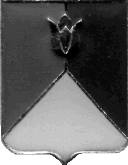 РОССИЙСКАЯ ФЕДЕРАЦИЯ  АДМИНИСТРАЦИЯ КУНАШАКСКОГО МУНИЦИПАЛЬНОГО РАЙОНАЧЕЛЯБИНСКОЙ  ОБЛАСТИПОСТАНОВЛЕНИЕот 02.05_2017г. N_1038_В соответствии со ст.179 Бюджетного кодекса РФ, Уставом Кунашакского муниципального района П О С Т А Н О В Л Я Ю:Внести в муниципальную программу «Доступное и комфортное жилье - гражданам России» в Кунашакском муниципальном районе Челябинской области на 2017 - 2019 годы», утвержденную постановлением администрации Кунашакского муниципального района от 24.11.2016г. N 1463, согласно приложению.Отделу аналитики и информационных технологий администрации Кунашакского муниципального района (Ватутин В.Р.) разместить настоящее постановление на официальном сайте администрации Кунашакского муниципального района.Организацию выполнения настоящего постановления возложить на исполняющего обязанности заместителя Главы муниципального района по ЖКХ, строительству, энергетике, транспорту, дорожному хозяйству и инвестициям Р.Я. Мухарамова.Глава района                                                                                            С.Н. Аминов                      Приложение №1                                                 к постановлению администрацииКунашакского муниципального района                                             от __________2017г. №_______Изменения, в муниципальную программу «Доступное комфортное жилье-гражданам России» в Кунашакском муниципальном районе Челябинской области на 2017-2019 годы1.3. в Приложение 4 к постановлению администрации Кунашакского муниципального района, подпрограммы  «Комплексное развитие систем коммунальной инфраструктуры Кунашакского муниципального района на 2017-2019 годы» раздел «План финансирования на 2017 год», изложить в следующей редакции:                      Приложение №2                                                 к постановлению администрацииКунашакского муниципального района                                             от __________2017г. №_______1.1. Приложение 2 муниципальной программы в подпрограмме «Газификация в Кунашакском муниципальном районе на 2017-2019 годы», раздел «План работ на 2017 год»,  изложить в следующей редакции:Подготовил:Рассылка:Глава района – 1 экз.;отдел делопроизводства   – 1 экз.,Управление ЖКХСЭ         – 1 экз.,финансовое управление     – 1 экз. экономический отдел – 1 экз.;Итого – 5 экз.    О внесении изменений в муниципальную программу  «Доступное и комфортное жилье - гражданам России» в Кунашакском муниципальном районе Челябинской области на 2017 - 2019 годы»№ п/пНаименование объектаСтоимость, руб.ГРБС1Обследование 4-х водозаборных скважин в с. Кунашак99 799,99УЖКХСЭ2Разработка программы: «Комплексное развитие систем коммунальной инфраструктуры Кунашакского муниципального района».117 500УЖКХСЭ3Капитальный ремонт водопровода  по ул. Коммунистическая в с. Кунашак753 720УЖКХСЭ4Капитальный ремонт водопровода  по ул. Красноармейская в с. Кунашак,в том числе технадзор 1 649 393УЖКХСЭ5Ремонт очистных сооружений в п. Лесной1 000 000УИиЗО6Проектно-изыскательские работы по объекту: «Строительство очистных сооружений в с. Кунашак»3 500 000УЖКХСЭ7Восстановление скважины №4625 в с. Кунашак0УЖКХСЭ8Ремонт сетей водоотведения в с. Кунашак500 000 УЖКХСЭ9Капитальный ремонт водопровода  по ул. Лукманова в с. Кунашак286 342,01УЖКХСЭ10Ремонт водопровода по ул. Труда, Первомайская в с. Новобурино532 500УЖКХСЭ11Реконструкция подводящего газопровода к блочно-модульной котельной расположенной по адресу: Челябинская обл., Кунашакский район, п. Лесной100 000УЖКХСЭ12Установка шайб на сетях теплоснабжения п. Лесной Кунашакского района0УЖКХСЭ13Капитальный ремонт водопровода ул. Береговая, ул. М. Джалиля, ул. Новая д. Борисовка0УЖКХСЭ14Проведение госэкспертизы по объекту «Средняя общеобразовательная школа на 500 мест в с. Кунашак Кунашакского района Челябинской области» 741 000 УЖКХСЭ15Разработка схемы системы водоснабжения и водоотведения с. Кунашак400 000 УЖКХСЭ16Лабораторные исследования качества воды в д. Аминево8 126УЖКХСЭ17Организация водоснабжения в д. Сарыкульмяк65 932АМО «Куяшское с/п»18Приобретение насосов ЭЦВ 6-6,5-85 для водоснабжения с. Халитово29 800УЖКХСЭ19Водоснабжение дома по ул. Центральная Усадьба, 1-2 с. Муслюмово50 000АМО «Муслюмовское с/п»20Промывка скважины № 513 в с. Кунашак200 000УЖКХСЭ21Ремонт и восстановление дебета скважины №1029 в с. Кунашак440 000УЖКХСЭ22Устройство здания насосно-фильтрующей станции водоподготовки в с. Халитово356 887УЖКХСЭ23Замена опор ВЛ 0,8 кВт на ст. Тахталым43 702УЖКХСЭ24Капитальный ремонт водопровода  по ул. Олимпийская в с. Кунашак139 191УЖКХСЭ25Ремонт теплотрассы у зданию администрации Кунашакского муниципального района193 378УЖКХСЭИтого11 207 271№ п/пНаименование улицыСтоимость ПИР, руб.1Проведение Госэкспертизы по объекту «Подводящий газопровод высокого давления от ГРС поселка Береговой к селу Татарская Караболка Кунашакского муниципального района Челябинской области, 2 очередь строительства»292 9442Проведение Госэкспертизы по объекту «Газоснабжение жилых домов по ул. Ломоносова, Гагарина в с.Кунашак  Кунашакского района Челябинской области»224 5703Проведение Госэкспертизы по объекту «Газоснабжение жилых домов по ул. Луговая, Советская в п. Дружный Кунашакского района Челябинской области»248 9484Проектно-изыскательские работы по объекту «Газоснабжение жилых домов по ул. Молодежная, Садовая,  Советская, Пушкина, Дорожников, Карла Маркса, Партизанская, Лермонтова, Гоголя, Ленина, Коммунистическая, Пионерская в с.Кунашак Кунашакского района Челябинской области»05Проведение Госэкспертизы по объекту «Газоснабжение жилых домов по ул. Молодежная, Садовая,  Советская, Пушкина, Дорожников, Карла Маркса, Партизанская, Лермонтова, Гоголя, Ленина, Коммунистическая, Пионерская в с.Кунашак Кунашакского района Челябинской области»06Выполнение ПИР по объекту «Газификация жилых домов по ул. Нигматуллина, Победы, Степная в с. Кунашак Кунашакского района Челябинской области574 1007Выполнение Госэкспертизы по объекту «Газификация жилых домов по ул. Нигматуллина, Победы, Степная в с. Кунашак Кунашакского района Челябинской области08Выполнение ПИР по объекту «Газоснабжение жилых домов по ул. Комарова, Ленина, Лесная, Совхозная, Полевая, Дачная в с. Большой Куяш»650 0009Выполнение Госэкспертизы по объекту «Газоснабжение жилых домов по ул. Комарова, Ленина, Лесная, Совхозная в с. Большой Куяш»010Выполнение ПИР по объекту «Газификация жилых домов в д. Чебакуль Кунашакского района Челябинской области264 50811Выполнение Госэкспертизы по объекту «Газификация жилых домов в д. Чебакуль Кунашакского района Челябинской области012Выполнение ПИР в том числе Госэкспертиза по объекту «Газификация жилых домов по ул. Рыбозаводская, Труда, 2-я Труда, Красная в с. Кунашак Кунашакского района Челябинской области013                                                                                                                                                                                                                   Проведение судебной экспертизы по объекту: «Газоснабжение улиц Карла Маркса, Партизанская, Лермонтова, Гоголя в селе Кунашак Кунашакского района 90 00014Выполнение ПИР по объекту «Газификация жилых домов по ул. Исмагилова, Мусина, Российская в с. Кунашак Кунашакского района, Челябинской области015Выполнение ПИР на устройство систем газоснабжения «Вечного огня» на площади возле памятника «Скорбящей матери» в с. Кунашак, Кунашакского района, Челябинской области33 50516Подготовка межевых планов по образованию земельных участков под сервитуты25 00017Реконструкция надземного газопровода низкого давления на площади возле памятника «Скорбящей матери» в с. Кунашак Кунашакского района Челябинской области96 425ВСЕГО:2 500 000И.о. заместителя Главы муниципального районапо ЖКХ, строительству, энергетике, транспорту,дорожному хозяйству и инвестициям администрациирайона                                                           Р.Я. МухарамовСогласовано:Руководитель Финансового Управления администрации района М.К. БасыровНачальник  Правового управления администрации районаР.Б. СафаргалинаНачальник отдела аналитики и информационных технологийВатутин В.Р.